Дорогие лицеисты, уважаемые родители, 
педагоги и сотрудники лицея!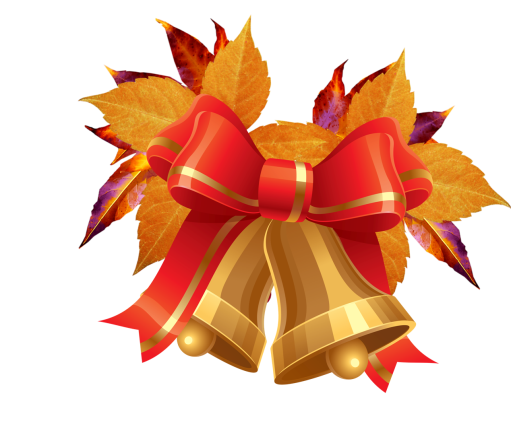 Поздравляем всех с замечательным праздником – Днем Знаний!Лицей получил настоящий подарок к 1 сентября – собственное здание, в котором будет учиться и  учить наш дружный лицейский коллектив. Огромная благодарность всем, кто помог сделать  лицейский дом уютным и красивым.Впереди у нас – открытия, победы, новые вершины.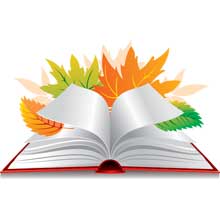 Успехов в новом учебном году!